Комитет по развитию и интеллектуальной собственности (КРИС)Восемнадцатая сессияЖенева, 31 октября – 4 ноября 2016 г.аккредитация наблюдателейподготовлено СекретариатомПравила процедуры Комитета по развитию и интеллектуальной собственности(КРИС) предусматривают возможность специальной аккредитации межправительственных и неправительственных организаций в качестве наблюдателей сроком на один год (документ CDIP/1/2 Rev.).Приложение к настоящему документу содержит информацию об одной неправительственной организации (НПО), а именно Республиканском научно-исследовательском институте интеллектуальной собственности (Корпорации интеллектуальной собственности), которая обратилась с просьбой о получении статуса специального наблюдателя.  3.	КРИС предлагается принять решение в отношении заявок на аккредитацию НПО, указанных в приложении к настоящему документу, в качестве специальных наблюдателей сроком на один год.[Приложение следует]КОРПОРАЦИЯ ИНТЕЛЛЕКТУАЛЬНОЙ СОБСТВЕННОСТИ РЕСПУБЛИКАНСКИЙ НАУЧНО-ИССЛЕДОВАТЕЛЬСКИЙ ИНСТИТУТ ИНТЕЛЛЕКТУАЛЬНОЙ СОБСТВЕННОСТИ (РНИИИС)название организацииКорпорация интеллектуальной собственности РНИИИСпредставитель организацииГ-н Владимир Лопатин, генеральный директор и председатель Правления (Россия)ЧЛЕНЫ ПРАВЛЕНИЯГ-жа Марина Боровская, ректор, ЮФУ (Россия)Г-н Стефан Воденичаров, председатель, Болгарская академия наук (Республика Болгария)мандат и цели организацииМиссией и целью деятельности КОРПОРАЦИИ РНИИИС является достижение социальных, культурных, образовательных, научных и управленческих целей, защиты прав и законных интересов граждан и организаций в интересах формирования и развития цивилизованного рынка интеллектуальной собственности на региональном, отраслевом, национальном и межгосударственном уровнях, а также в иных целях, направленных на достижение общественных благ.  КОРПОРАЦИЯ РНИИИС не имеет в качестве цели своей деятельности извлечение прибыли.Сферой интересов КОРПОРАЦИИ РНИИИС является широкий круг областей интеллектуальной собственности, а именно: система управления интеллектуальной собственностью в вузах, предприятиях, корпорациях, технопарках, региональных инновационных кластерах, технологических платформах; экспертиза проектов, программ, нормативных актов и стандартов (стандартов предприятий, организаций, корпораций, национальных, межгосударственных и международных стандартов); экспертиза охраноспособности результатов интеллектуальной деятельности, депонирование научных произведений и научных открытий; распределение и оформление прав на объекты интеллектуальной собственности, в том числе через патенты и ноу-хау; маркетинговые исследования и профессиональная оценка стоимости интеллектуальной собственности; аудит бухгалтерского учета нематериальных активов и оптимизация налогообложения; правовая защита интеллектуальной собственности и судебная экспертиза.полная контактная информацияКорпорация интеллектуальной собственности РНИИИСг. Москва, 119049, ул. Большая Якиманка, 38, стр. 4 тел./факс: +7 (499) 238-40-83www.rniiis.ru, info@rniiis.ru[Конец приложения и документа]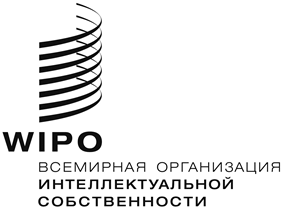 RCDIP/18/9    CDIP/18/9    CDIP/18/9    оригинал:  английскийоригинал:  английскийоригинал:  английскийдата:  6 сентября 2016 г.дата:  6 сентября 2016 г.дата:  6 сентября 2016 г.